SPIRAL REVIEW CORRECTIONSIn order to receive points back for your Spiral Review corrections, you must follow the procedure below:1. Reworked problems must be numbered with the problem you missed.2.  Show all work. If work cannot be shown, a detailed explanation or model must be included demonstrating your understanding of the correct answer.3.  Circle the reworked answer.4.  Work/explanation or model must be shown neatly in 1 of the following 3 ways:Sticky NoteBack of Spiral ReviewNew piece of paper-Each problem is to be worked out on its own separate sticky note.-Number the sticky note with the problem you are reworking.- Show all work. If work cannot be shown, a detailed explanation or model must be included demonstrating your understanding of the correct answer.-Circle your answer.-Turn in the original Spiral Review with the sticky note(s) on the front.-On the back of your Spiral Review sheet, set up your paper as follows: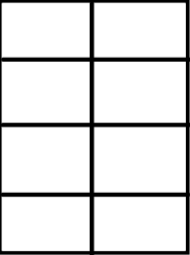 -Each problem is to be worked out in its own box.-Number the box with the problem you are reworking.- Show all work. If work cannot be shown, a detailed explanation or model must be included demonstrating your understanding of the correct answer.-Circle your answer.-Turn in the original Spiral Review.-On a separate sheet of paper, set up your paper as follows: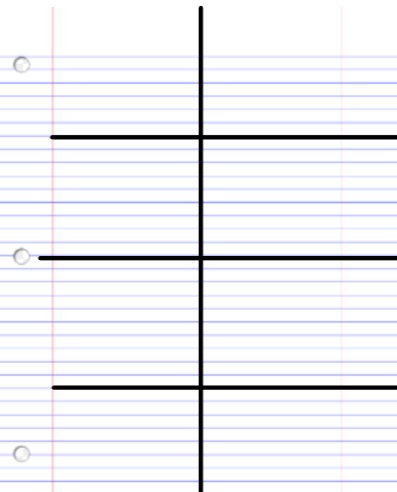 -Each problem is to be worked out in its own box.-Number the box with the problem you are reworking.- Show all work. If work cannot be shown, a detailed explanation or model must be included demonstrating your understanding of the correct answer.-Circle your answer.-Staple the rework paper to the back of your Spiral Review then turn in. 